Домашнее задание для от 3 ДОП от 28.01.22.Главные трезвучия: T53, S53, D53.Построить главные в тональностях: G-dur, e-moll, F-dur, d-moll. Оформить как было в классной работе:выделить устойчивые, неустойчивые;подписать все ступени римскими цифрами;подписать главные трезвучия своими функциями: T53/t53, S53/s53, D53/d53.*в миноре все трезвучия подписывайте с маленькой буквы.Когда построите всё аккорды, обязательно попробуйте их сыграть на клавиатуре и спеть, как мы это делали в классе.Попевки на интервалы.Играть на ф-но, петь со словами / петь нотами. Запомнить характерное звучание каждого интервала.Каждый урок будем проводить слуховой диктант на интервалы (устно/письменно).Новая попевка:Чистая кварта (ч4):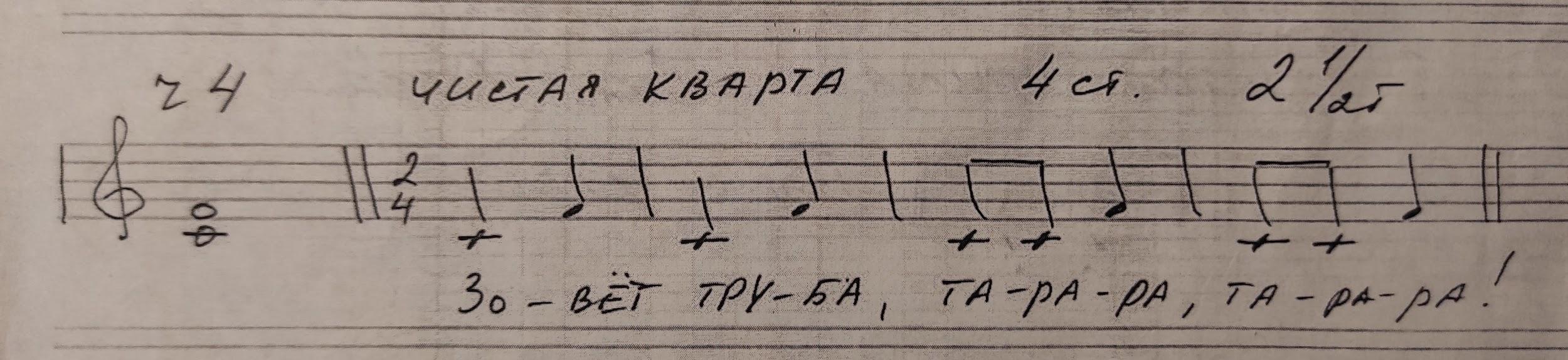 Старое здание:Большая секунда (б2):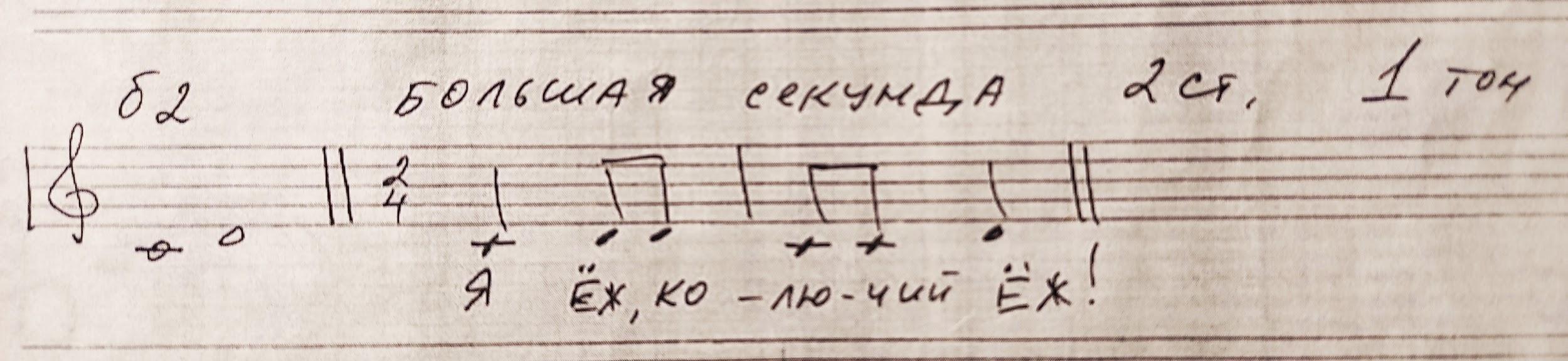 Малая секунда (м2):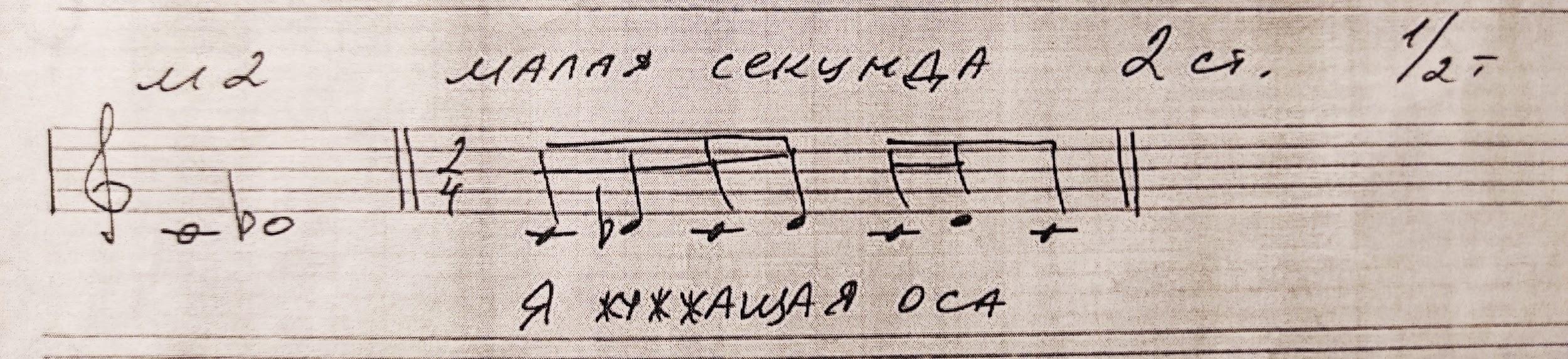 Большая терция (б3):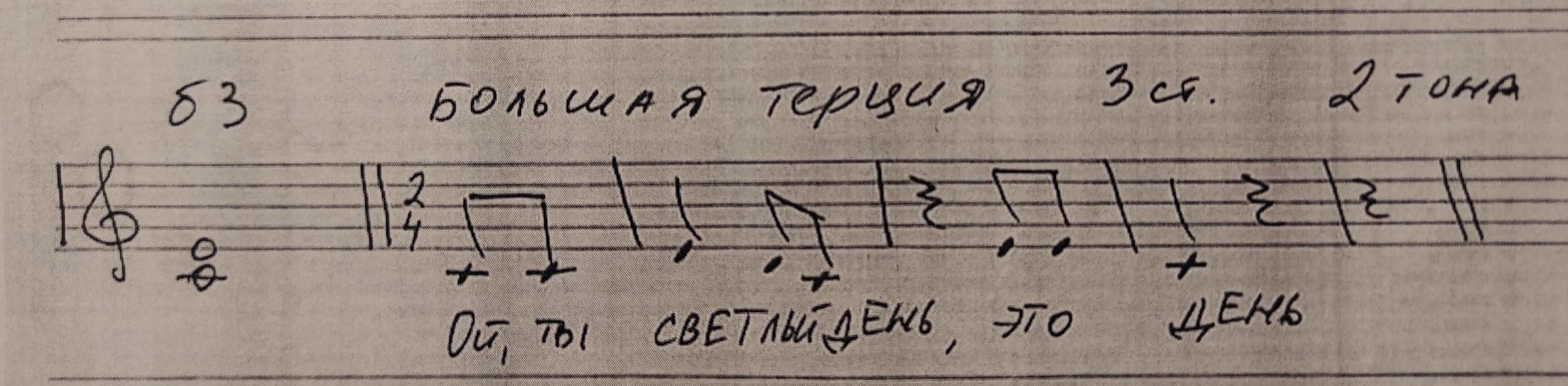 Малая терция (м3):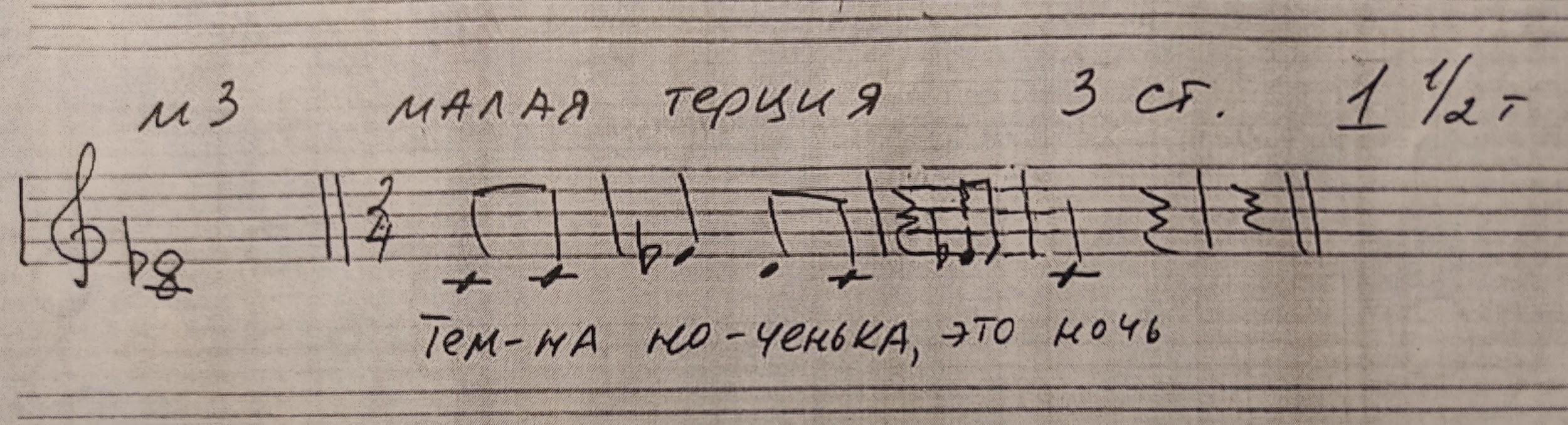 